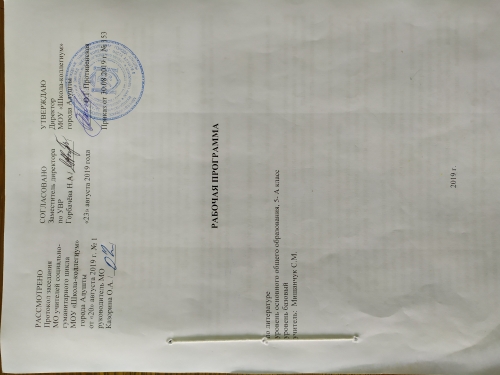 ПОЯСНИТЕЛЬНАЯ ЗАПИСКАОбщая характеристика учебного предметаПояснительная запискаРабочая программа учебного предмета «Литература» для 5-х классов составлена на основе следующих документов: Федеральный государственный образовательный стандарт основного общего образования (утв. 17 декабря 2010 г. № 1897); Программы общеобразовательных учреждений «Литература», рекомендованные Министерством образования РФ , 5-е издание - М.: «Просвещение», 2010 г. Рабочая программа составлена на основе  авторской программы «Литература» под редакцией.В.Я.Коровиной,опубликованной в Пособии для учителей общеобразовательных организаций,2-издание,переработанное,Москва, « Просвещение»,2014 г.;учебника Программа детализирует и раскрывает содержание стандарта, определяет общую стратегию обучения, воспитания и развития учащихся средствами учебного предмета в соответствии с целями изучения литературы, которые определены стандартом.Данная программа рассчитана на 68 часов (2 часа в неделю), 34 рабочих недели в соответствии с годовым учебным планом, годовым календарным учебным графиком МОУ «Школа-коллегиум».Разделы рабочей программы:1. Планируемые результаты…………………………………………… 2. Содержание учебного предмета…………………………………… 3. Тематический план…………………………………………………. Результаты изучения учебного предмета:езультаты изучения учебного предметаЛичностными результатами выпускников основной школы, формируемыми при изучении предмета «Литература» являются:совершенствование духовно-нравственных качеств личности, воспитание чувства любви к многонациональному Отечеству, уважительного отношения к русской литературе, к культурам других народов;использование для решения познавательных и коммуникативных задач различных источников информации (словари, энциклопедии, интернет ресурсы и др.).Метапредметные результаты изучения предмета «Литература» в основной школе проявляются в:умении понимать проблему, выдвигать гипотезу, структурировать материал, подбирать аргументы для подтверждения собственной позиции, выделять причинно- следственные связи в устных и письменных высказываниях, формулировать выводы;умении самостоятельно организовывать собственную деятельность, оценивать ее, определять сферу своих интересов;умении работать с разными источниками информации, находить ее, анализировать, использовать в самостоятельной деятельности.Предметные результаты выпускников основной школы состоят в следующем:в познавательной сфере:понимание ключевых проблем изученных произведений русского фольклора и фольклора других народов, древнерусской литературы, литературы XVIII в., русских писателей XIX—XX вв., литературы народов России и зарубежной литературы;понимание связи литературных произведений с эпохой их написания, выявление заложенных в них вневременных, непреходящих нравственных ценностей и их современного звучания;умение анализировать литературное произведение: определять его принадлежность к одному из литературных родов и жанров; понимать и формулировать тему, идею, нравственный пафос литературного произведения, характеризовать его героев, сопоставлять героев одного пли нескольких произведений;определение в произведении элементов сюжета, композиции, изобразительно выразительных средств языка, понимание их роли в раскрытии идейно-художественного содержания произведения (элементы филологического анализа);владение элементарной литературоведческой терминологией при анализе литературного произведения;в ценностно-ориентационной сфере:приобщение к духовно-нравственным ценностям русской литературы и культуры, сопоставление их с духовно-нравственными ценностями других народов;формулирование собственного отношения к произведениям русской литературы, их оценка;собственная интерпретация (в отдельных случаях) изученных литературных произведений;понимание авторской позиции и своего отношения к ней;в коммуникативной сфере:восприятие на слух литературных произведений разных жанров, осмысленное чтение и адекватное восприятие;умение пересказывать прозаические произведения или их отрывки с использованием образных средств русского языка и цитат из текста; отвечать на вопросы по прослушанному или прочитанному тексту; создавать устные монологические высказывания разного типа; уметь вести диалог;*   написание изложений и сочинений на темы, связанные с тематикой, проблематикой изученных произведений, классные и домашние творческие работы, рефераты на литературные и общекультурные темы;4) в эстетической сфере:*       понимание образной природы литературы как явления словесного искусства; эстетическое восприятие произведений литературы; формирование эстетического вкуса;*      понимание русского слова в его эстетической функции, роли изобразительно выразительных языковых средств в создании художественных образов литературных произведений.1. Планируемые результаты изучения учебного предмета   «Литература»Устное народное творчествоВыпускник научится:• осознанно воспринимать и понимать фольклорный текст; различать фольклорные и литературные произведения, обращаться к пословицам, поговоркам, фольклорным образам, традиционным фольклорным приёмам в различных ситуациях речевого общения, сопоставлять фольклорную сказку и её интерпретацию средствами других искусств (иллюстрация, мультипликация, художественный фильм);• выделять нравственную проблематику фольклорных текстов как основу для развития представлений о нравственном идеале своего и русского народов, формирования представлений о русском национальном характере;• видеть черты русского национального характера в героях русских сказок и былин, видеть черты национального характера своего народа в героях народных сказок и былин;• учитывая жанрово-родовые признаки произведений устного народного творчества, выбирать фольклорные произведения для самостоятельного чтения;• целенаправленно использовать малые фольклорные жанры в своих устных и письменных высказываниях;• определять с помощью пословицы жизненную/вымышленную ситуацию;• выразительно читать сказки и былины, соблюдая соответствующий интонационный рисунок устного рассказывания;• пересказывать сказки, чётко выделяя сюжетные линии, не пропуская значимых композиционных элементов, используя в своей речи характерные для народных сказок художественные приёмы;• выявлять в сказках характерные художественные приёмы и на этой основе определять жанровую разновидность сказки, отличать литературную сказку от фольклорной;• видеть необычное в обычном, устанавливать неочевидные связи между предметами, явлениями, действиями, отгадывая или сочиняя загадку.Выпускник получит возможность научиться:• сравнивая сказки, принадлежащие разным народам, видеть в них воплощение нравственного идеала конкретного народа (находить общее и различное с идеалом русского и своего народов);• рассказывать о самостоятельно прочитанной сказке, былине, обосновывая свой выбор;• сочинять сказку (в том числе и по пословице), былину и/или придумывать сюжетные линии;• сравнивая произведения героического эпоса разных народов (былину и сагу, былину и сказание), определять черты национального характера;• выбирать произведения устного народного творчества разных народов для самостоятельного чтения, руководствуясь конкретными целевыми установками;• устанавливать связи между фольклорными произведениями разных народов на уровне тематики, проблематики, образов (по принципу сходства и различия).Древнерусская литература. Русская литература XVIII в. Русская литература XIX-XX вв. Литература народов России. Зарубежная литератураВыпускник научится:• осознанно воспринимать художественное произведение в единстве формы и содержания; адекватно понимать художественный текст и давать его смысловой анализ; интерпретировать прочитанное, устанавливать поле читательских ассоциаций, отбирать произведения для чтения;• воспринимать художественный текст как произведение искусства, послание автора читателю, современнику и потомку;• определять для себя актуальную и перспективную цели чтения художественной литературы; выбирать произведения для самостоятельного чтения;• выявлять и интерпретировать авторскую позицию, определяя своё к ней отношение, и на этой основе формировать собственные ценностные ориентации;• определять актуальность произведений для читателей разных поколений и вступать в диалог с другими читателями;• анализировать и истолковывать произведения разной жанровой природы, аргументированно формулируя своё отношение к прочитанному;• создавать собственный текст аналитического и интерпретирующего характера в различных форматах;• сопоставлять произведение словесного искусства и его воплощение в других искусствах;• работать с разными источниками информации и владеть основными способами её обработки и презентации.Выпускник получит возможность научиться:• выбирать путь анализа произведения, адекватный жанрово-родовой природе художественного текста;• дифференцировать элементы поэтики художественного текста, видеть их художественную и смысловую функцию;• сопоставлять «чужие» тексты интерпретирующего характера, аргументированно оценивать их;• оценивать интерпретацию художественного текста, созданную средствами других искусств;• создавать собственную интерпретацию изученного текста средствами других искусств;• сопоставлять произведения русской и мировой литературы самостоятельно (или под руководством учителя), определяя линии сопоставления, выбирая аспект для сопоставительного анализа;• вести самостоятельную проектно-исследовательскую деятельность и оформлять её результаты в разных форматах (работа исследовательского характера, реферат, проект).2. Содержание тем учебного курса для 5 класса.Введение. Писатели о роли книги в жизни человека. Книга как духовное завещание одного поколения другому. Структурные элементы книги (обложка., титул, форзац, сноски, оглавление); создатели книги (автор, художник, редактор, корректор, наборщик). Учебник литературы и работа с ним.Устное народное творчество.Фольклор – коллективное устное народное творчество. Преображение действительности в духе народных идеалов. Вариативная природа фольклора. Исполнители фольклорных произведений. Коллективное индивидуальное в фольклоре. Малые жанры фольклора. Детский фольклор (колыбельные песни, пестушки, приговорки, скороговорки, загадки)Теория литературы. Фольклор. Устное народное творчество.Русские народные сказки.Сказки как вид народной прозы. Сказки о животных, волшебные, бытовые. Нравоучительный и философский характер сказок.«Царевна-лягушка». Народная мораль в характере и поступках героев. Образ невесты-волшебницы.. Иван-царевич – победитель житейских невзгод. Животные-помощники. Особая роль чудесных противников – Бабы-яги, Кощея Бессмертного. Поэтика волшебной сказки. Связь сказочных формул с древними мифами. Фантастика в волшебной сказке.«Иван - крестьянский сын и чудо-юдо». Волшебная богатырская сказка героического содержания. Тема мирного труда и защиты родной земли. Иван – крестьянский сын как выразитель основной мысли сказки. Нравственное превосходство главного героя.Теория литературы. Сказка. Виды сказок. Постоянные эпитеты. Гипербола. Сказочные формулы. Сравнение.Из древнерусской литературы.Начало письменности у восточных славян и возникновение древнерусской литературы. Культурные и литературные связи Руси с Византией. Древнехристианская книжность на Руси.«Повесть временных лет» как литературный памятник. «Подвиг отрока-киевлянина и хитрость воеводы Претича». Отзвуки фольклора в летописи. Герои старинных «Повестей…» и их подвиги во имя мира на родной земле.Теория литературы. Летопись.Из литературы XVIII века.Михаил Васильевич Ломоносов. Краткий рассказ о жизни писателя. ломоносов – ученый, поэт, художник, гражданин.«Случились вместе два астронома в пиру…» - научные истины в поэтической форме. Юмор стихотворения.Теория литературы. Роды литературы: эпос, лирика, драма. Жанры литературы.Из литературы XIX века.Русские басни.Жанр басни. Истоки басенного жанра (Эзоп, Лафонтен, русские баснописцы XVIII века).Иван Андреевич Крылов. Краткий рассказ о баснописце. «Ворона и Лисица», «Волк и Ягненок», «Свинья под дубом». Осмеяние пороков – грубой силы, жадности, неблагодарности, хитрости. «Волк на псарне» - отражение исторических событий в басне; патриотическая позиция автора.Рассказ и мораль в басне. Аллегория. Выразительное чтение басен (инсценирование).Теория литературы. Басня, аллегория, понятие об эзоповом языке.Василий Андреевич Жуковский. Краткий рассказ о поэте.«Спящая царевна». Сходные и различные черты сказки Жуковского и народной сказки. Герои литературной сказки, особенности сюжета.«Кубок». Благородство и жестокость. Герои баллады.Теория литературы. Баллада (начальное представление).Александр Сергеевич Пушкин. Краткий рассказ о жизни поэта (детство, годы учения).Стихотворение «Няне» - поэтизация образа няни; мотивы одиночества и грусти, скрашиваемые любовью няни, её сказками и песнями.«У лукоморья дуб зеленый…». Пролог к поэме «Руслан и Людмила» - собирательная картина сюжетов, образов и событий народных сказок, мотивы и сюжеты пушкинского произведения.«Сказка о мертвой царевне и семи богатырях» - её истоки (сопоставление с русским народными сказками, сказкой Жуковского «Спящая царевна», со сказками братьев Гримм; «бродячие сюжеты»). Противостояние добрых и злых сил в сказке. Царица и царевна, мачеха и падчерица. Помощники царевны. Елисей и богатыри. Соколко. Сходство и различие литературной пушкинской сказки и сказки народной. Народная мораль, нравственность – красота внешняя и внутренняя, победа добра над злом, гармоничность положительных героев. Поэтичность, музыкальность пушкинской сказки.Теория литературы. Стихотворная и прозаическая речь. Рифма, ритм, строфа, способы рифмовки.Антоний Погорельский. Краткий рассказ о писателе.«Черная курица, или Подземные жители». Фантастическое и достоверно – реальное в сказке. Причудливый сюжет. Нравоучительное содержание.Всеволод Михайлович Гаршин. «Attalea Princeps». Героическое и обыденное в сказке. Трагический финал и жизнеутверждающий пафос произведения.Михаил Юрьевич Лермонтов. Краткий рассказ о поэте. «Бородино» - отклик на 25-летнюю годовщину Бородинского сражения (1837). Историческая основа стихотворения. Воспроизведение исторического события устами рядового участника сражения. Мастерство Лермонтова в создании батальных сцен. Сочетание разговорных интонаций с патриотическим пафосом стихотворения.Теория литературы. Сравнение, гипербола, эпитет, метафора, звукопись, аллитерация.Николай Васильевич Гоголь. Краткий рассказ и писателе. «Заколдованное место» - повесть из книги «Вечера на хуторе близ Диканьки». Поэтизация народной жизни, народных преданий, сочетание светлого и мрачного, комического и лирического, реального и фантастического.Теория литературы. Фантастика. Юмор.Николай Алексеевич Некрасов. Краткий рассказ о поэте.«На Волге». Картины природы. Раздумья поэта о судьбе народа. Вера в потенциальные силы народ, лучшую его судьбу.«Есть женщины в русских селеньях…». Поэтический образ русской женщины.Стихотворение «Крестьянские дети». Картины вольной жизни крестьянских детей, их забавы, приобщение к труду взрослых. Мир детства – короткая пора в жизни крестьянина. Речевая характеристика персонажей.Теория литературы. Эпитет.Иван Сергеевич Тургенев. Краткий рассказ и писателе.«Муму» - повествование о жизни в эпоху крепостного права. духовные и нравственные качества Герасима: сила, достоинство, сострадание к окружающим, великодушие, трудолюбие. Немота главного героя – символ немого протеста крепостных.Теория литературы. Портрет, пейзаж. Литературный герой.Афанасий Афанасьевич Фет. Краткий рассказ о поэте. Стихотворение «Весенний дождь» - радостная, яркая, полная движения картина весенней природы.Лев Николаевич Толстой. Краткий рассказ о писателе.«Кавказский пленник». Бессмысленность и жестокость национальной вражды. Жилин и Костылин – два разных характера, две разные судьбы. Жилин и ДИна. Душевная близость людей из враждующих лагерей. Утверждение гуманистических идеалов.Теория литературы. Сравнение. Сюжет.Антон Павлович Чехов. Краткий рассказ и писателе. «Хирургия» - осмеяние глупости и невежества героев рассказа. Юмор ситуации. Речь персонажей как средство их характеристики.Теория литературы. Юмор.Поэты XIX века о Родине и родной природе.Ф.И. Тютчев «Зима недаром злится», «Как весел грохот летних бурь», «Есть в осени первоначальной»; А.Н. Плещеев «Весна», И.С. Никитин «Утро», «Зимняя ночь в деревне»; А.Н. Майков «Ласточки»; И.З. Суриков «Зима». выразительное чтение стихотворений.Теория литературы. Стихотворный ритм как средство передачи эмоционального состояния, настроения.Из литературы XX века.Иван Алексеевич Бунин. Краткий рассказ о писателе.«Косцы». Восприятие прекрасного. Эстетическое и этическое в рассказе. Кровное родство героев с бескрайними просторами русской земли, душевным складом песен и сказок. Рассказ «Косцы» как поэтическое воспоминание о Родине.Владимир Галактионович Короленко. Краткий рассказ о писателе.«В дурном обществе». Жизнь детей из благополучной и обездоленной семей. Их общение. Доброта и сострадание героев повести. Образ серого сонного города. Равнодушие окружающих людей к беднякам. Вася, Валек, Маруся, Тыбурций. Отец и сын. Размышления героев. Взаимопонимание – основа отношений в семье.Теория литературы. Портрет. Композиция литературного произведения.Сергей Александрович Есенин. Рассказ о поэте. Стихотворение «Синий май. Зоревая теплынь…» - поэтическое изображение родной природы. Своеобразие языка есенинской лирики.Павел Петрович Бажов. Краткий рассказ о писателе.«Медной горы Хозяйка». Реальность и фантастика. Честность, добросоветсность, трудолюбие и талант главного героя. Стремление к совершенному мастерству. Тайны мастерства. Своеобразие языка, интонации сказа.Теория литературы. Сказ как жанр литературы. Сказ и сказка (общее и различное).Константин Георгиевич Паустовский. Краткий рассказ о писателе.«Теплый хлеб», «Заячьи лапы». Доброта и сострадание, реальное и фантастическое в сказках Паустовского.Самуил Яковлевич Маршак. Краткий рассказ о писателе.«Двенадцать месяцев» - пьеса-сказка. Положительные и отрицательные герои. Победа добра над злом – традиция русских народных сказок. художественные особенности пьесы-сказки.Теория литературы. Драма как род литературы. Пьеса-сказка.Андрей Платонович Платонов. Краткий рассказ о писателе.«Никита». Быль и фантастика. Главный герой рассказа, единство героя с природой, одухотворение природы в его воображении – жизнь как борьба добра и зла, смена радости и грусти, страдания и счастья. Оптимистическое восприятие окружающего мира.Теория литературы. Фантастика в литературном произведении.Виктор Петрович Астафьев. Краткий рассказ о писателе.«Васюткино озеро». Бесстрашие, терпение, любовь к природе и ее понимание, находчивость в экстремальных обстоятельствах. Поведение героя в лесу. основные черты характера героя. «Открытие» Васюткой нового озера. Становление характера юного героя через испытания, преодоление сложных жизненных ситуаций.Теория литературы. Автобиографичность литературного произведения.Стихотворные произведения о войне. Патриотические подвиги в годы Великой Отечественной войны. К.М. Симонов «Майор привез мальчишку на лафете»; А.Т. Твардовский Рассказ танкиста». Война и дети – трагическая и героическая тема произведений о Великой Отечественной войне.Произведения о Родине и родной природе.И.Бунин «Помню долгий зимний вечер…»; А. Прокофьев «Аленушка»; Д.Кедрин «Аленушка»; Н. Рубцов «Родная деревня»; Дон Аминадо «Города и годы». Конкретные пейзажные зарисовки о обобщенный образ России.Саша Черный. «Кавказский пленник», «Игорь-Робинзон». Образы и сюжеты литературной классики как темы произведений для детей.Теория литературы. Юмор.Юлий Черсанович Ким. Краткий рассказ о писателе.«Рыба – кит». Стихотворение-шутка.Теория литературы. Стихотворения-песни. Песни-шутки. Песни-фантазии.Из зарубежной литературы.Роберт Льюис Стивенсон. Краткий рассказ о писателе.«Вересковый мед». Подвиг героя во имя сохранения традиций предков.Теория литературы. Баллада.Даниэль Дефо. Краткий рассказ о писателе.«Робинзон Крузо». Жизнь и необычайные приключения Робинзона Крузо, характер героя. Гимн неисчерпаемым возможностям человека.Ханс Кристиан Андерсен. Краткий рассказ о писателе.«Снежная королева». Символический смысл фантастических образов и художественных деталей в сказке. Кай и Герда. Помощники Герды.Жорж Санд «О чем говорят цветы». Спор героев о прекрасном. Речевая характеристика персонажей.Марк Твен. Краткий рассказ о писателе.«Приключения Тома Сойера». Том и Гек. Дружба мальчиков. Игры, забавы, находчивость, предприимчивость. Черты характера Тома, раскрывающиеся в отношениях с друзьями. Том и Беки, их дружба. Внутренний мир героев М. Твена.Джек Лондон. Краткий рассказ о писателе.«Сказание о Кише» - сказание о взрослении подростка, вынужденного добывать пищу, заботиться о старших. Уважение взрослых. Характер мальчика – смелость, мужество, изобретательность, смекалка, чувство собственного достоинства – опора в трудных жизненных обстоятельствах. Мастерство писателя в поэтическом изображении жизни северного народа.Произведения для заучивания наизусть Пословицы и поговорки.В.А. Жуковский. «Спящая царевна» (отрывок).И.А. Крылов. Басни.А.С. Пушкин. «У лукоморья..»Н.А. Некрасов «Есть женщины в русских селеньях…», отрывок из стихотворения «Крестьянские дети» («Однажды в студёную зимнюю пору…»)Ф. И. Тютчев. «Весенние воды»А.А. Фет. «Весенний дождь».М.Ю. Лермонтов. «Бородино».По теме «Война и дети» 1-2 стихотворения.По теме «О Родине и родной природе» 1-2 стихотворения.Учебное и учебно-методическое обеспечение по литературе (5 класс)Для учащихся:1. Коровина В.Я. и др. Литература: Учебник-хрестоматия для 5 класса: в 2ч. – М.:Просвещение, 2012.2. Коровина В.Я. и др. Читаем, думаем, спорим …: Дидактический материал политературе: 5 класс. – М.: Просвещение, 2011.Для учителя:1. Аркин И.И. Уроки литературы в 5-6 классах: Практическая методика: Кн. Для учителя. – М. Просвещение, 1996.2. Беломестных О.Б., Корнеева М.С., Золотарёва И.В. Поурочное планирование по литературе. 5 класс. – М.: ВАКО, 2002.3. Демиденко Е.Л. Новые контрольные и проверочные работы по литературе. 5-9 классы. – М.: Дрофа, 2007.4. Ерёмина О.А. Поурочное планирование по литературе: 5 кл.: Методическое пособие к учебнику-хрестоматии Коровиной В.Я. и др. «Литература. 5 кл.» / О.А. Ерёменко. – М.: Изд-во «Экзамен», 2006.5. Золотарёва И.В., Егорова Н.В. универсальные поурочные разработки политературе. 5 класс. –Изд. 3-е, исправл. и дополн. – М.: ВАКО, 2005.6. Коровина В.Я. , Збарский И.С. Литература: Методические советы: 5 класс. –М.:Просвещение, 2006.7. Миронова Н.А. Тесты по литературе: 5 кл.: к учебнику В.Я. Коровиной и др. «Литература. 5 класс». – М.: Издательство «Экзамен»8. Фонохрестоматия к учебнику- хрестоматии для 5 классаСписок литературы, использованной при составлении программы1. Асмолов А.Г. Системно-деятельностный подход к разработке стандартов нового поколения. М.: Педагогика, 2009.2. Закон РФ «Об образовании» от 10.07.1992 No 3266–1 (в ред. от 27.12.2009 No 374-Ф3, вступившей в силу 29.01.2010).3. Концепция Федеральных государственных образовательных стандартов общего образования / Под ред. А.М. Кондакова, А.А. Кузнецова. М.: Просвещение, 2008.4.Коровина В.Я., Журавлёв В.П., Коровин В.И.Литература: Учебник для 5 класса общеобразовательных учреждений. М.: Просвещение, 2012.5. Национальная образовательная инициатива «Наша новая школа»: [Электронный документ]. Режим доступа: http://mon.gov.ru/dok/akt/65916. Постановление Главного государственного санитарного врача РФ от 29.12.2010 No 189 «Санитарно-эпидемиологические требования к условиям и организации обучения в общеобразовательных учреждениях» (СанПиН 2.4.2.2621–10).7. Приказ Министерства образования и науки РФ от 24.11.2011 No МД 1552/03 «Рекомендации по оснащению общеобразовательных учреждений учебным и учебно-лабораторным оборудованием, необходимым для реализации ФГОС основного общего образования, организации проектной деятельности, моделирования и технического творчества обучающихся».8. Примерная основная образовательная программа образовательного учреждения. Основная школа. М.: Просвещение, 2011.9. Примерные программы внеурочной деятельности / Под ред. В.А. Горского. М.: Просвещение, 2010.10. Приоритетный национальный проект «Образование»: [Электронный документ]. Режим доступа: http://mon.gov.ru/pro/pnpo11. Федеральная целевая программа развития образования на 2011–2015 гг.: [Электронный документ]. Режим доступа: http://mon.gov.ru/press/news/828612. Федеральный государственный образовательный стандарт основного общего образования. М.: Просвещение, 2010.13. Формирование универсальных учебных действий в основной школе: от действия к мысли. Система заданий. Пособие для учителя / Под ред. А.Г. Асмолова. М.: Просвещение, 2010.3.Календарно-тематическое планирование 5-А класс( 68 часов)Разделы курса в 5 классеКол-во часовРазвитие речиВнеклассное чтениеКонтрольные работыВведение.1Устное народное творчество.51(дом.соч.)1Из древнерусской литературы.1Из русской литературы XYIII века.2Из русской литературы XIX века.321(дом.соч.)2(кл. соч.)1Контр тестИз русской литературы XX века.17Контр тестПоэты о Великой Отечественной войне 2Зарубежная литература.7итоговая1Контрольная работаитог68423№п/пТема урокаКол-Во уро-ковдатадатапримечание№п/пТема урокаКол-Во уро-ковпланфактпримечаниеВВЕДЕНИЕВВЕДЕНИЕВВЕДЕНИЕВВЕДЕНИЕВВЕДЕНИЕВВЕДЕНИЕ1Книга и её роль в духовной жизни человека и общества104.0904.09УСТНОЕ НАРОДНОЕ ТВОРЧЕСТВО (5 ч)УСТНОЕ НАРОДНОЕ ТВОРЧЕСТВО (5 ч)УСТНОЕ НАРОДНОЕ ТВОРЧЕСТВО (5 ч)УСТНОЕ НАРОДНОЕ ТВОРЧЕСТВО (5 ч)УСТНОЕ НАРОДНОЕ ТВОРЧЕСТВО (5 ч)УСТНОЕ НАРОДНОЕ ТВОРЧЕСТВО (5 ч)2Устное народное творчество. Понятие о фольклоре. Детский фольклор. Обучение сочинению загадки, частушки, колыбельной песни.105.0905.093Сказка как особый жанр фольклора.«Царевна-лягушка» -  сказка о мудрости и красоте. Народная мораль в сказке. Художественный мир волшебной сказки.111.0911.094«Иван — крестьянский сын и чудо-юдо» — волшебная сказка героического содержания.112.0912.095Сказка о животных «Журавль и цапля». Бытовая сказка «Солдатская шинель»118.0918.096Внеклассное чтениеР.р. Подготовка к домашнему сочинению собственной сказки.119.0919.09Древнерусская литература (1 ч)Древнерусская литература (1 ч)Древнерусская литература (1 ч)Древнерусская литература (1 ч)Древнерусская литература (1 ч)Древнерусская литература (1 ч)7«Подвиг отрока-киевлянина и хитрость воеводы Претича». Черты русских летописей125.0925.09Из литературы XVIII века (2 ч)Из литературы XVIII века (2 ч)Из литературы XVIII века (2 ч)Из литературы XVIII века (2 ч)Из литературы XVIII века (2 ч)Из литературы XVIII века (2 ч)8М. В. Ломоносов. «Случились вместе два астронома в пиру» как юмористическое нравоучение.126.0926.099Жанровые особенности басни. Истоки басенного жанра (Эзоп, Лафонтен, русские баснописцы 18 века.)102.10Из литературы XIX века (32 ч)Из литературы XIX века (32 ч)Из литературы XIX века (32 ч)Из литературы XIX века (32 ч)Из литературы XIX века (32 ч)Из литературы XIX века (32 ч)10И. А. Крылов. Рассказ о писателе. Обличение человеческих пороков в баснях («Волк и ягненок», «Ворона и лисица», «Свинья под дубом»).103.1011Аллегорическое отражение исторических событий в баснях. («Волк на псарне»). Развитие понятия о басне109.1012Внеклассное чтениеБасенный мир И.А.Крылова110.1013В. А. Жуковский. Рассказ о поэте «Спящая царевна» как литературная сказка.116.1014В. А. Жуковский. «Кубок». Понятие о балладе. 117.1015   А. С. Пушкин. Детские и лицейские годы жизни поэта. «Няне» как поэтизация образа Арины Родионовны123.1016 А. С. Пушкин.. «Руслан и Людмила» (пролог) как собирательная картина народных сказок. Обучение выразительному чтению.124.1017А. С. Пушкин «Сказка о мертвой царевне и о семи богатырях». Противостояние добрых и злых сил.130.1018Центральные образы сказки. Сходство и различия литературной и народной сказок. Сказка А. С. Пушкина и сказка В. А. Жуковского. Стихотворная и прозаическая речь. Ритм, рифма, строфа.106.1119Р.Р. Подготовка к сочинению по сказкам А. С. Пушкина. (Письменная домашнее  сочинение).107.1120Русская литературная сказка. Антоний Погорельский. Страницы биографии. Сказка «Черная курица, или Подземные жители»113.1121Фантастическое и достоверно-реальное в сказке. Причудливый сюжет. Нравоучительное содержание114.1122Р.Р.Классное сочинение «Чему меня научила сказка «Черная курица, или Подземные жители»»120.1123М. Ю. Лермонтов. Рассказ о поэте. «Бородино». Патриотический пафос стихотворения.121.1124Изобразительно-выразительные средства языка стихотворения. Обучение выразительному чтению.127.1125Н. В. Гоголь. Рассказ о писателе. «Вечера на хуторе близ Диканьки», «Заколдованное место».  Поэтизация народной жизни в повести.128.1126Реальность и фантастика в повести «Заколдованное место».104.1227Контрольный тест за первое полугодие105.1228Н. А. Некрасов. Рассказ о поэте «На Волге». Раздумья поэта о судьбе народа.111.1229Изображение судьбы русской женщины в поэзии Некрасова. «Есть женщины в русских селеньях...» Понятие об эпитете. Обучение выразительному чтению.112.1230Мир детства в стихотворении Н.А. Некрасова «Крестьянские дети».118.1231И. С. Тургенев. Рассказ о писателе. «Муму». Жизнь в доме барыни. 119.1232Духовные и нравственные качества Герасима. Герасим и его окружение125.1233Превосходство Герасима над челядью барыни. Герасим и Муму. Протест против крепостничества в рассказе.126.1234Авторская позиция  и способы её выражения  в рассказе «Муму».   Духовные и нравственные качества Герасима. Подготовка к сочинению109.0135Р.Р.Классное сочинение по рассказу «Муму» на тему «Образ Герасима»115.0136А.А.Фет. Слово о поэте. Стихотворение «Весенний дождь»116.0137Л. Н. Толстой. Рассказ о писателе. «Кавказский пленник» как протест против национальной вражды122.0138Жилин и горцы. Странная дружба  Жилина и Дины123.0139Жилин и Костылин. Обучение сравнительной характеристике героев129.0140А. П. Чехов. Рассказ о писателе. «Хирургия». Юмористический рассказ. Обучение составлению киносценарию.130.0141Русские поэты о Родине и о родной природе ( А. С. Пушкин, И. С. Никитин, И.Суриков и др). Анализ лирического произведения.105.02Из литературы XX века (17 ч)Из литературы XX века (17 ч)Из литературы XX века (17 ч)Из литературы XX века (17 ч)Из литературы XX века (17 ч)Из литературы XX века (17 ч)42И. А. Бунин. Рассказ о писателе. «Косцы». Человек и природа в рассказе.106.0243В. Г. Короленко. Рассказ о писателе. «В дурном обществе». Вася и его отец.112.0244Контраст судеб героев в повести «В дурном обществе». Счастье дружбы в повести Короленко113.0245Контрольный тест.Анализ эпизода из повести В.Г.Короленко «В дурном обществе»119.0246С.А.Есенин. Слово о поэте. Образ родного дома в стихах Есенина120.0247П. П. Бажов. Слово о писателе. «Медной горы Хозяйка». Трудолюбие и талант Данилы-мастера126.0248К. Г. Паустовский. Слово о писателе. Герои и их поступки в сказке «Теплый хлеб»127.0249Роль пейзажа в сказке К. Г. Паустовского «Теплый хлеб». Нравственные проблемы произведения104.0350К. Г. Паустовский.«Заячьи лапы». Природа и человек в произведении К. Г. Паустовского105.0351С. Я. Маршак. Рассказ о писателе. Пьеса-сказка «Двенадцать месяцев».111.0352Положительные и отрицательные герои. Традиции народных сказок в пьесе-сказке «Двенадцать месяцев».112.0353А. П. Платонов. Рассказ о писателе. «Никита». Быль и фантастика.125.0354Душевный мир главного героя. Его отношения с природой.Жизнь как борьба добра и зла. Тема человеческого труда в рассказе «Никита».126.0355В.П.Астафьев. Слово о писателе. «Васюткино озеро». Сюжет рассказа, его герои101.0456Человек и природа в рассказе102.0457Русские поэты 20 в. о Родине и родной природе (И. Бунин, А. Блок, С. Есенин и др.). Образ Родины в стихах о природе108.0458Писатели улыбаются.Саша Черный.   Образы детей в рассказах «Кавказский пленник», «Игорь-Робинзон».  Юмор в его рассказах109.04Поэты о Великой Отечественной войне (2 ч)Поэты о Великой Отечественной войне (2 ч)Поэты о Великой Отечественной войне (2 ч)Поэты о Великой Отечественной войне (2 ч)Поэты о Великой Отечественной войне (2 ч)Поэты о Великой Отечественной войне (2 ч)59А. М. Симонов. Рассказ о писателе. «Майор привез мальчишку на лафете…» Дети и война.115.0460А. Т. Твардовский. Рассказ о поэте. «Рассказ танкиста». Дети и война.116.04Из зарубежной литературы (7 ч)Из зарубежной литературы (7 ч)Из зарубежной литературы (7 ч)Из зарубежной литературы (7 ч)Из зарубежной литературы (7 ч)Из зарубежной литературы (7 ч)61Р. Л. Стивенсон . Рассказ о писателе. «Вересковый мед». Развитие понятия о балладе. Бережное отношение к традициям предков. Драматический характер баллады122.0462Д. Дефо. Рассказ о писателе. «Робинзон Крузо»- произведение о силе человеческого духа, гимн неисчерпаемым возможностям человека. Характер главного героя.123.0463Г.Х. Андерсен. Рассказ о писателе. «Снежная королева»: реальное и фантастическое в сказке. Кай и Герда.129.0464Друзья и враги Герды. Внутренняя красота героини. Символический образ Снежной королевы Победа добра, любви, дружбы над злом..130.0465Ж. Санд. «О чем говорят цветы». Спор героев о прекрасном. Сочинение-миниатюра «О чем рассказал мне цветок (бабочка, камень, дерево…)»106.0566М. Твен. Рассказ о писателе. «Приключения Тома Сойера». Том Сойер и его друзья107.0567Д. Лондон. Рассказ о писателе. «Сказание о Кише». Нравственное взросление героя рассказа113.05Повторение (1 ч)Повторение (1 ч)Повторение (1 ч)Повторение (1 ч)Повторение (1 ч)Повторение (1 ч)68Итоговая работа.. Выявление  уровня литературного развития учащихся.114.05,20.05,21.05